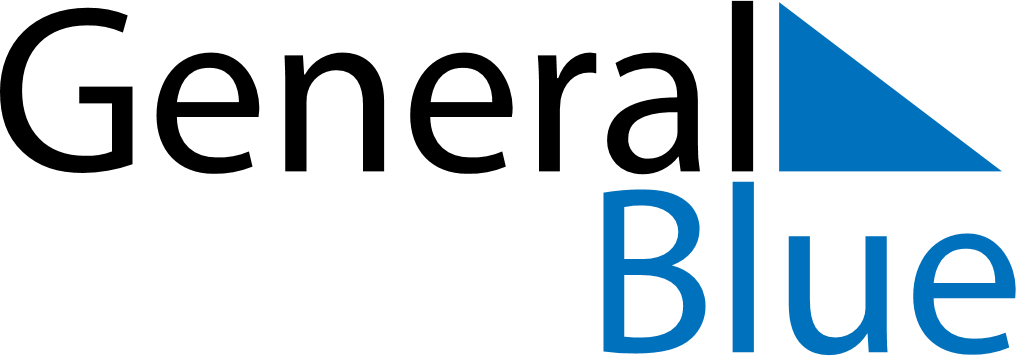 July 2024July 2024July 2024July 2024July 2024July 2024Miengo, Cantabria, SpainMiengo, Cantabria, SpainMiengo, Cantabria, SpainMiengo, Cantabria, SpainMiengo, Cantabria, SpainMiengo, Cantabria, SpainSunday Monday Tuesday Wednesday Thursday Friday Saturday 1 2 3 4 5 6 Sunrise: 6:39 AM Sunset: 10:00 PM Daylight: 15 hours and 21 minutes. Sunrise: 6:39 AM Sunset: 10:00 PM Daylight: 15 hours and 20 minutes. Sunrise: 6:40 AM Sunset: 10:00 PM Daylight: 15 hours and 19 minutes. Sunrise: 6:40 AM Sunset: 9:59 PM Daylight: 15 hours and 18 minutes. Sunrise: 6:41 AM Sunset: 9:59 PM Daylight: 15 hours and 18 minutes. Sunrise: 6:42 AM Sunset: 9:59 PM Daylight: 15 hours and 17 minutes. 7 8 9 10 11 12 13 Sunrise: 6:42 AM Sunset: 9:58 PM Daylight: 15 hours and 16 minutes. Sunrise: 6:43 AM Sunset: 9:58 PM Daylight: 15 hours and 14 minutes. Sunrise: 6:44 AM Sunset: 9:58 PM Daylight: 15 hours and 13 minutes. Sunrise: 6:45 AM Sunset: 9:57 PM Daylight: 15 hours and 12 minutes. Sunrise: 6:45 AM Sunset: 9:57 PM Daylight: 15 hours and 11 minutes. Sunrise: 6:46 AM Sunset: 9:56 PM Daylight: 15 hours and 9 minutes. Sunrise: 6:47 AM Sunset: 9:56 PM Daylight: 15 hours and 8 minutes. 14 15 16 17 18 19 20 Sunrise: 6:48 AM Sunset: 9:55 PM Daylight: 15 hours and 7 minutes. Sunrise: 6:49 AM Sunset: 9:54 PM Daylight: 15 hours and 5 minutes. Sunrise: 6:50 AM Sunset: 9:54 PM Daylight: 15 hours and 4 minutes. Sunrise: 6:50 AM Sunset: 9:53 PM Daylight: 15 hours and 2 minutes. Sunrise: 6:51 AM Sunset: 9:52 PM Daylight: 15 hours and 0 minutes. Sunrise: 6:52 AM Sunset: 9:51 PM Daylight: 14 hours and 59 minutes. Sunrise: 6:53 AM Sunset: 9:51 PM Daylight: 14 hours and 57 minutes. 21 22 23 24 25 26 27 Sunrise: 6:54 AM Sunset: 9:50 PM Daylight: 14 hours and 55 minutes. Sunrise: 6:55 AM Sunset: 9:49 PM Daylight: 14 hours and 53 minutes. Sunrise: 6:56 AM Sunset: 9:48 PM Daylight: 14 hours and 51 minutes. Sunrise: 6:57 AM Sunset: 9:47 PM Daylight: 14 hours and 49 minutes. Sunrise: 6:58 AM Sunset: 9:46 PM Daylight: 14 hours and 47 minutes. Sunrise: 6:59 AM Sunset: 9:45 PM Daylight: 14 hours and 45 minutes. Sunrise: 7:00 AM Sunset: 9:44 PM Daylight: 14 hours and 43 minutes. 28 29 30 31 Sunrise: 7:01 AM Sunset: 9:43 PM Daylight: 14 hours and 41 minutes. Sunrise: 7:02 AM Sunset: 9:42 PM Daylight: 14 hours and 39 minutes. Sunrise: 7:03 AM Sunset: 9:41 PM Daylight: 14 hours and 37 minutes. Sunrise: 7:04 AM Sunset: 9:40 PM Daylight: 14 hours and 35 minutes. 